 МКУ «Служба ГО и ЧС МО г. Лесосибирска» напоминает!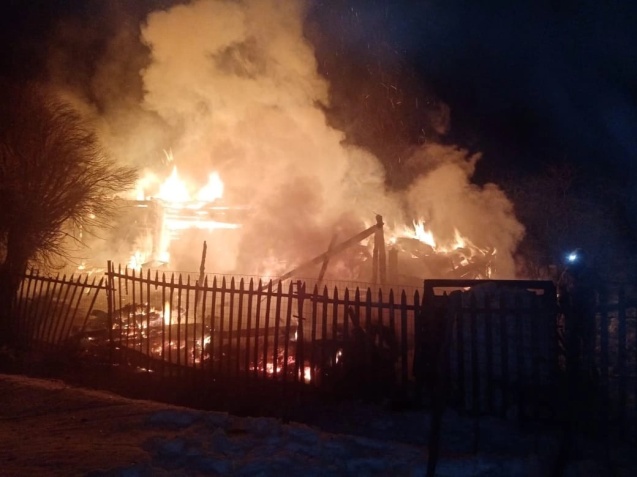 С наступлением холодов, как нельзя белее актуально встает вопрос о качественно подготовленном, к отопительному сезону, печном (котлы длительного горения, камины и т.д.) отоплении и внимании к «мелочам» при эксплуатации печей. При эксплуатации печей и каминов запрещается: Оставлять топящуюся печь, камин  без присмотра. Использовать для розжига печей и каминов бензин, керосин и прочие горючие жидкости. Оставлять на предтопочном листе дрова и другие сгораемые материалы. Выбрасывать золу, шлак и не затушенные угли вблизи строений. В сильные морозы для поддержания в доме нормальной температуры рекомендуется топить печь 2-3 раза в день, а не длительное время.При эксплуатации электрообогревателей запрещается: оставлять включенные электронагревательные приборы без присмотра; пользоваться электрообогревателями кустарного производства; пользоваться неисправными розетками и включать в одну розетку одновременно несколько мощных потребителей; сушить на электрообогревателях одежду.Все обогревательные приборы должны устанавливаться на свободном месте вдали от мебели, занавесок и постельного белья. Следите за тем, чтобы электровилки и розетки не нагревались - это первый признак неисправности электроприбора или перегрузки сети. Не используйте для обогрева помещений газовую плиту!  Помимо опасности отравления угарным газом при затухании огня, существует вероятность взрыва скопившейся воздушно-газовой смеси.При возникновении пожара звоните по тел. 101, 112.Берегите себя и своих близких!